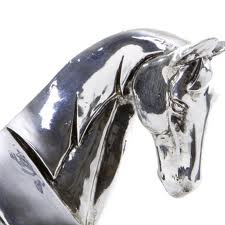 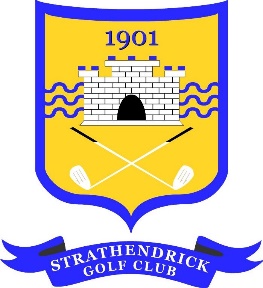 Entry Fee: £20 per couple (includes ‘½ time’ tea/home baking)Entry Form - Closing Date for entries Wed 8th Sept 2021- so Gee Up!!RULESThe competition is open to members of a recognised golf club with a competition handicapEach team should consist of a Lady and Gent. Max handicap allowance given:Ladies (36), Gents (28)The competition will be played over 18 holes in a Stableford, Greensomes formatR&A AND Local rules applyPAYMENTPreferred method: Payment can be made direct into SGC Bank (ref: ‘Mixed’ and your Surname):Account number: 	00258592  (a/c Name: Strathendrick Golf Club)Sort Code:		83-17-39OR by Cheque: Made payable to: Strathendrick Golf Club Return entry form to Marie Fitzpatrick, 55 Oxhill Place, Dumbarton G82 4EX or via email: mariefitzpatrick@blueyonder.co.ukEnquiry: Mob: 07983 266 287 NB. The personal details on this form are required as a condition of your entry to this competition. Your details may be stored electronically for the duration of the competition plus one year and may also be shared with Club Systems International, How Did I Do and the Scottish Golf Union but no other third party.Name:Address:Tel (Mobile):Tel (Home):Email:PLAYERHOME CLUBHCAPLady: Gent:Preferred Start:08:30-10:0012:30-14:00Nb. Allocated Tee Time will be notified by text or email